Para:			Nombre del ordenador del gasto			CargoDe:			Nombre del supervisor del contrato                                	Cargo del SupervisorAsunto:	Solicitud Suspensión del contrato No. ___del ____.Respetada Doctora,De la manera más atenta  y de acuerdo con lo señalado por el (la) contratista en comunicación del xx de xxxxx de xxx, solicito la suspensión del Contrato de _______(tipo de contrato) No. ____ del _____ (indicar el número del contrato y el año), cuyo objeto es “____________”, a partir del día (día/mes/año, esta fecha no podrá ser anterior a la fecha de radicación del memorando).El (la) Contratista reanudará sus actividades del día XX de XXXXX de XXX. Cordialmente, Firma del jefe de la dependencia Proyectó:Revisó: 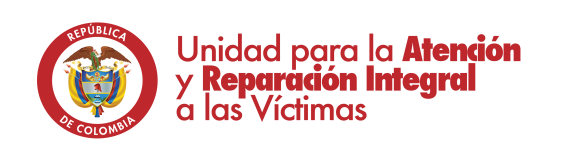 SOLICITUD DE SUSPENSIÓN DE CONTRATOCódigo:760.10.15-7760.10.15-7SOLICITUD DE SUSPENSIÓN DE CONTRATOVersión:0101PROCESO GESTIÓN CONTRACTUALFecha de Aprobación:Fecha de Aprobación:28-03-2014PROCEDIMIENTO PLANEACION CONTRACTUALPág:1 de 1